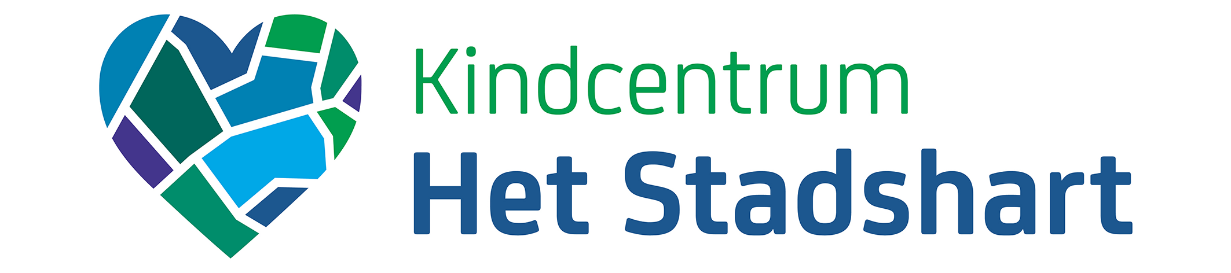 Datum		: Donderdag 25 februari 2021Plaats		: Online via TeamsTijd		: 19.30 uur tot 21.10 uurAanwezig	: Thomas (omr), Frank (omr), Marjolein (pmr), Angela (pmr)	Marcia (bg), Mabel van der (Signum)Afwezig	: -Toehoorders	: 2 oudersI 	=	informatiefMV	=	meningsvormendBV 	= 	besluitvormendNotulenOpening (I)Thomas opent de vergadering en heet iedereen welkom. Welkom en Vaststellen agenda Punt 6 & 7 betroffen al goedgekeurde documenten en zijn vervangen door Schoolplan & Buitenplan.Opmerking dat de stukken 2 weken voor de vergadering gedeeld worden zodat hier voldoende tijd is om dit voor te bereiden. Angela zal vanaf 1 april werkzaam zijn op een andere Signum school. Voor haar functie zal een vacature uitgezet worden, evenals voor haar positie in de PMR.Concept voorstel wijziging schooltijden (I)            Aan Signum is procesmatige ondersteuning gevraagd mbt wijziging schooltijden. Dhr. C. Van Vught (Rechtspraktijk B.V.) gaat dit begeleiden, hij is een externe deskundige die ingehuurd wordt door Signum. Op korte termijn vindt er met de MR afstemming plaats voor het vervolgen van het proces met betrekking tot schooltijdenwijzigen. Er is een tijdspad hierover afgesproken met Signum. Tijdspad is realistisch. Belangrijk dat Criston hier voldoende ruimte heeft om de gesprekken te voeren. 8 april blijft vooralsnog gehandhaafd als datum voor besluitvorming. Indien dit niet haalbaar blijkt te zijn zal de datum verschuiven.In het conceptvoorstel ‘wijziging schooltijden 5 gelijke dagen model’, staan de diverse data benoemd.   Er dient een apart procesplan en een apart inhoudelijk plan te komen wat beoordeeld kan worden door de MR. Concept scenario’s in geval van quarantaine (I)Toelichting op de scenario’s , de context is niet geheel duidelijk. De bedoeling is om hiermee aan te geven wat de school biedt op het moment dat een leerling of docent ziek is. Leesrichting is belangrijk op het document. Toelichting begroting (A)Toelichting op begroting door Marcia. De begroting heeft een negatief saldo wat voorgaande jaren ook zo was. Huisvestingslasten zijn toegenomen. Buitenplan is nog niet meegenomen in deze begroting. Deze wordt apart gefinancierd vanuit een projectplan door Signum, Kanteel OR. E is een tekort op de begroting van 50K. Signum heeft inmiddels een akkoord gegeven op de begroting. De vraag is wat de houdbaarheid is van dit tekort. Marcia geeft aan dat dit afhankelijk is van de leerlingaantallen. Hierin is een stijgende lijn merkbaar sinds dat Het Stadshart een volwaardig Kindcentrum is.MR heeft hier een adviesrecht in, dit punt meenemen naar volgende vergadering. Begroting dient getoetst te worden aan het kindcentrumplan (beleid voor 4 jaar) onderliggend zijn er de jaarplannen waar de begroting aan getoetst wordt. Het komt vaker voor dat een school een tekort heeft en dat dit aangevuld wordt.Schoolplan (I)Dit schooljaar komt er een schoolplan/ kindcentrumplan voor de komende 4 jaar. Door de omstandigheden van de afgelopen twee jaar zijn verlengingen geweest van het schoolplan met een aanvullende ambitieplan.Er zijn nog een aantal bijeenkomsten met het team nodig om tot een definitief plan te komen. In mei 2021 zal het plan gereed zijn. Dit kan dan meegenomen worden op de MR vergadering van 3 juni. Dit dient 2 weken voorafgaand aangeleverd te worden aan de MR als vergaderstuk.  Buitenplan inrichting schoolterrein (I)Er was een speelplaatscomissie welke aan het buitenplan heeft gewerkt, inmiddels zijn hier wat wijzigen in geweest en is deze commissie aangevuld met onderbouwleerkrachten. Hier zitten leerkrachten in en dagelijks bestuur OR. Dit wordt gedeeld met de leerlingenraad.Invulling van de verschillende fasen is door leerkrachten/ OR en een professional opgesteld. Volgende vergadering komt dit onderwerp opnieuw op de agenda waarbij er een totaaloverzicht van het plan en de invulling van de verschillende fasen wordt gedeeld zodat er een totaalbeeld ontstaat. Aandachtspunten die zijn aangegeven:Toestellen en invulling ‘hufterproof’ makenIs er voor de financiering gekeken naar sponsoring?Er dient een totaalplan te komen met een gewenste tijdslijn waar door omstandigheden van afgeweken kan worden door oa. Nieuwbouw of andere zaken. Op basis van dit plan kan de ontwikkeling breder uitgedragen worden.Wordt er bij de uitvoering van de plannen/ werkzaamheden rekening gehouden met vrijwillige inzet van ouders?Financiering van de speelplaats is nog niet helder hoe deze per fase tot stand komt. Hier dient meer inzicht in gegeven te worden.Inbreng ouderraadGeen inbreng ouderraad.RondvraagHoe zijn de eerste ervaringen van het 5 gelijke dagen model? - Tot op heden goede ervaringen met de wijziging schooltijden. Onderbouw speelt samen buiten waarbij docenten elkaarspauze opvangen. Kinderen krijgen ruim voldoende tijd om hun eten op te eten. Langzame eters stoppen na een half uur met hun lunch, er wordt op gelet dat deze kinderen ook drinken.Deze zijn bekend en hier is contact over met de ouders die dit herkennen. Er wordt rust ervaren door de continuïteit in het pedagogisch klimaat. Kinderen hebben door deze continuiteit meer duidelijkheid waar ze aan toe zijn.- Sfeer in de school tijdens en na de pauzes is rustiger dan vooraf verwacht, dit is positief. Het organiseren van de pauzes van docenten is af en toe nog een puzzel zeker als er dingen tussendoor komen. Hoe hou je grip op de bezwaren van ouders die zijn geuit op het 5 gelijke dagen model?Er wordt actief gekeken naar de invulling van de pauze momenten. Hier wordt gekeken naar een gedifferentieerd aanbod voor de kinderen tijdens het eten van de boterhammen. Zijn er klassen die thuis les krijgen? Nee alle klassen krijgen momenteel les op school. Wel is er een kind dat momenteel thuisblijft vanwege besmetting in de familie.SluitingActielijst:Besluiten:ActiehouderActieStatusAngelaGedragsregels opstellen voor bijwonen online MR vergadering via Teams, en dit op website plaatsen.Regels zijn gedeeld via Social Schools en bijna klaar om te delen via website.AfgeslotenAllenMR statuten doorlopen en bespreken in MR, hiervoor een onderliggende puntenlijst maken met Stadshart specifieke punten,Alle MR leden moeten de statuten doornemen, dit moet een volgende MR vergadering op de agenda.AfgeslotenAllenHuisvestingsplannen ontwikkelingenEr wordt aangegeven dat er ‘snel’ nieuws kan komen. De school is zelf begonnen met onderhoudsacties waaronder schilderen.Angela Opzet maken communicatieplan MRLopendAngelaOnline gedeelte is een voorstel voor gemaakt, dit is nog niet uitgeschreven. 1 onderdeel is delen van de agenda MR vergadering met ouders.LopendAngelaVerder afronden en delen financiële 0-metingAngela deelt overzicht en dan kan actie afgerond worden.AfgerondThomasIn April informeren bij de ouders of er een gegadigde is om in de MR plaats te nemen.OpenAngela / Marcia ?Kindcentrumgids KC Het Stadshart 2020-2021, nieuwe website moet voor eind 2020 gereed zijn.Kindcentrumgids staat op huidige website. Deze komt op nieuwe site die nu gemaakt wordt.LopendTeamProfilering KC Het Stadshart 2021-2022Dit komt terug in het jaarplan van 4 fasen. Dit moet inzichtelijk gemaakt worden zodat dit gecommuniceerd kan worden met ouders. Hoe kan dit zichtbaar worden gemaakt. Kan hiervoor een plan of roadmap voor gemaakt worden.OpenMarciaDaan Stoffelsen vragen of hij zelf of iemand kent die kan tekstschrijven Daan neemt contact op met Marcia om hier afspraken over te makenLopendTeamWerkverdelingsplan KC Het Stadshart 2021-2022Collega’s worden gevraagd wat de wensen zijn. Miranda komt in januari weer terug zodat zij ook haar wensen kan aangeven.AfgerondTeamProtocollen website KC Het Stadshart 2021-2022AfgerondMarcia7 stappenplan voor inrichting buitenterrein delen met MR uiterlijk 2 weken voor eerstvolgende MR vergadering OpenOnderwerpBesluitWijziging schooltijdenDe oudergeleding stemt in met het voorstel tot aanpassing van de schooltijden van 8.30 – 14.00 uur m.i.v. 8 februari 2021 tot de zomervakantie 2021. Afgesproken wordt voor eind maart te evalueren waarbij alle ouders geraadpleegd gaan worden door directie en MR gezamenlijk. Ouders worden hierover nog nader geïnformeerd.Wijziging schooltijden/ arbeidstijdenDe personeelsgeleding stemt in met aanpassing van de arbeids- en rusttijdenregeling als gevolg van de aanpassing van de schooltijden van 8.30 – 14.00 uur m.i.v. 8 februari 2021 tot de zomervakantie 2021. Afgesproken wordt voor eind maart te evalueren waarbij alle teamleden geraadpleegd gaan worden door directie en MR gezamenlijk. Wijziging taakbeleidDe personeelsgeleding stemt in met aanpassing van het taakbeleid voor dezelfde periode en voor zover het de aanpassing van de schooltijden betreft. Beantwoorden bezwarenMarcia beantwoordt de mails die in het kader van de ouderraadpleging van ouders zijn ontvangen. Een deel van de uitgesproken zorgen beantwoordt zij via de nieuwsbrief. Juridisch advies wijziging schooltijden ‘21-‘22Ten behoeve van de ouderraadpleging die gaat over het voorstel de schooltijden definitief te wijzigen met ingang van schooljaar 2021-2022 in combinatie met de peiling hoe de tijdelijke wijziging is ervaren, wordt juridisch advies gevraagd.